This referral form should be sent to our central referral office at:   SBU.referrals.wfi@wales.nhs.ukWFI is a two site service and whilst we will endeavour to offer patients treatment within their nearest area of residence we hold a central waiting list and patients may be offered consultation and subsequent treatment if accepted at our alternative site.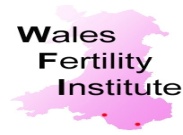 IUI REFERRAL FORM 	        Operational Forms and Record SheetsWales Fertility InstituteNeath Port Talbot HospitalTel:  01639 862698Wales Fertility InstituteUniversity Hospital of Wales, CardiffTel:  02921 843047Name of referring clinicianHospital/Referral Centre [including postcode]Referral datePatient IDPartner ID (if applicable)Tel: (home) Tel: (home): Tel: (mobile) Tel: (mobile): Email: Email: REFERRERREFERRERName of referring clinicianHospital/Referral Centre [including postcode]Referral dateMEDICAL HISTORYMEDICAL HISTORYDiagnosis and DurationHow many clomiphene/tamoxifen or Letrozole cycles taken/ongoingELIGIBILITY CRITERIAThe patient must conform to all below eligibility criteria to enable referral                                                                 Please see criteria attached [for information]                                                                          ELIGIBILITY CRITERIAThe patient must conform to all below eligibility criteria to enable referral                                                                 Please see criteria attached [for information]                                                                          Referral accepted up to female age of 39 years and 6 months, no treatment start after 40 yearsDemonstrable cause of subfertility or unexplained subfertility (negative full investigations) > 2 yearsNo child together for couples. No biological or adopted child for single women. BMI of the female patient is at least 19 and is up to and including 30 by the time of referralNeither of the couple [if applicable] is smoking or using E Cigs with nicotine OR have stopped smoking for 3 monthsNo IUI treatment offered after one failed or cancelled IVF cycle (NHS or Private) for poor ovarian responseCouple [if applicable] confirms to HFEA code of practice. Including the consideration of the welfare of the child which may be born.Patients may be expedited on the waiting list for following reasons:Age > 36 yearsPost-surgical treatment of endometriosisPost Ovarian drilling for resistant PCOSIn special circumstances – please write to WFI Clinical Director Patients may be expedited on the waiting list for following reasons:Age > 36 yearsPost-surgical treatment of endometriosisPost Ovarian drilling for resistant PCOSIn special circumstances – please write to WFI Clinical Director If clinically appropriate up to three completed cycles are offered on the NHS [cancelled cycles for poor/over response are not included in this total]If clinically appropriate up to three completed cycles are offered on the NHS [cancelled cycles for poor/over response are not included in this total]FEMALEDate of Test within last yearResult please include copies of investigationsChlamydiaGonorrhoeaRubella – Pt confirms immunisation is up to date Or evidence of 2 imms Or SerologyProgesterone [Mid Luteal]FSH [Day 2 – 5]TSHPelvic assessment by: Laparoscopy, HSG, HyCoSy(please tick) L -Tube Patent/Non Patent R -Tube Patent/Non Patent Pelvic assessment by: Laparoscopy, HSG, HyCoSy(please tick) Must have bilateral tubal patency. Single patent tube or any tubal compromise will not be eligible.Must have bilateral tubal patency. Single patent tube or any tubal compromise will not be eligible.MALEDate of Test within last yearResult please include copies of investigationsChlamydiaGonorrhoeaSemen analysisCriteria for SA – Total Motile Sperm Count (TMSC) >20million sperm.

Where TMSC = Sperm Concentration (million/ml) x Semen Volume (ml) x Progressive Motility (a+b) %
